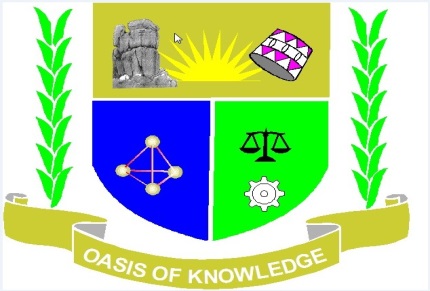 JARAMOGI OGINGA ODINGA UNIVERSITY OF SCIENCE AND TECHNOLOGYSCHOOL OF HUMANITIES AND SOCIAL SCIENCESUNIVERSITY EXAMINATION FOR MASTER OF ARTS IN GEOGRAPHYYEAR 1 SEMESTER 1 2016/2017ACADEMIC YEARMAIN CAMPUSSCHOOL BASED_____________________________________________________________________________-COURSE CODE: 	NGE 801COURSE TITLE:	ADVANCED RESEARCH METHODSEXAM VENUE: -					STREAM: MA GEOGRAPHYDATE: 24/04/2017					EXAM SESSION: 9.00 – 12.00 NOONTIME: 3 HOURSInstructions:Answer  any THREE Questions Candidates are advised not to write on the question paper.Candidates must hand in their answer booklets to the invigilator while in the examination room.Examine critically the main characteristics of geographical research	(20 marks)Examine the role of research in National Development			(20 marks)Explain the main steps in the preparation of geographic research proposal	(20 marks)Discuss the major sources of error in geographic research and suggest their possible remedies.									(20 marks)Discuss the major ethical considerations that should be taken into account during research process.									(20 marks)(END)